Snapdragon Chemistry’s LabOS™ software allows researchers to collect data and control a wide range of scientific instruments through a single unified interface. LabOS™ grew out of a need for a simple system to control the wide range of equipment and sensors that are used in modern data-rich experimentation workflows. The architecture of the system is outlined below: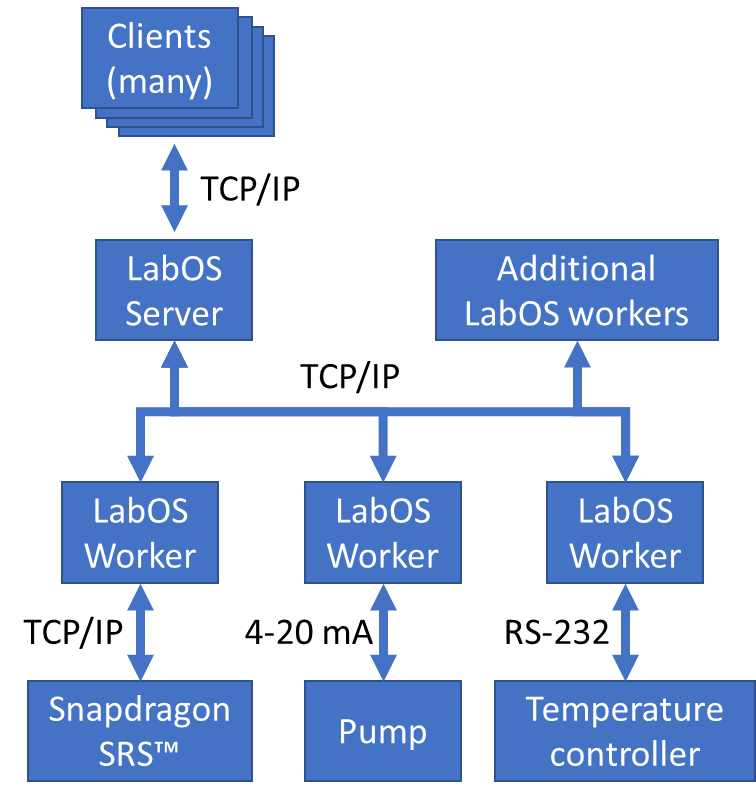 SpecificationsExample screenshot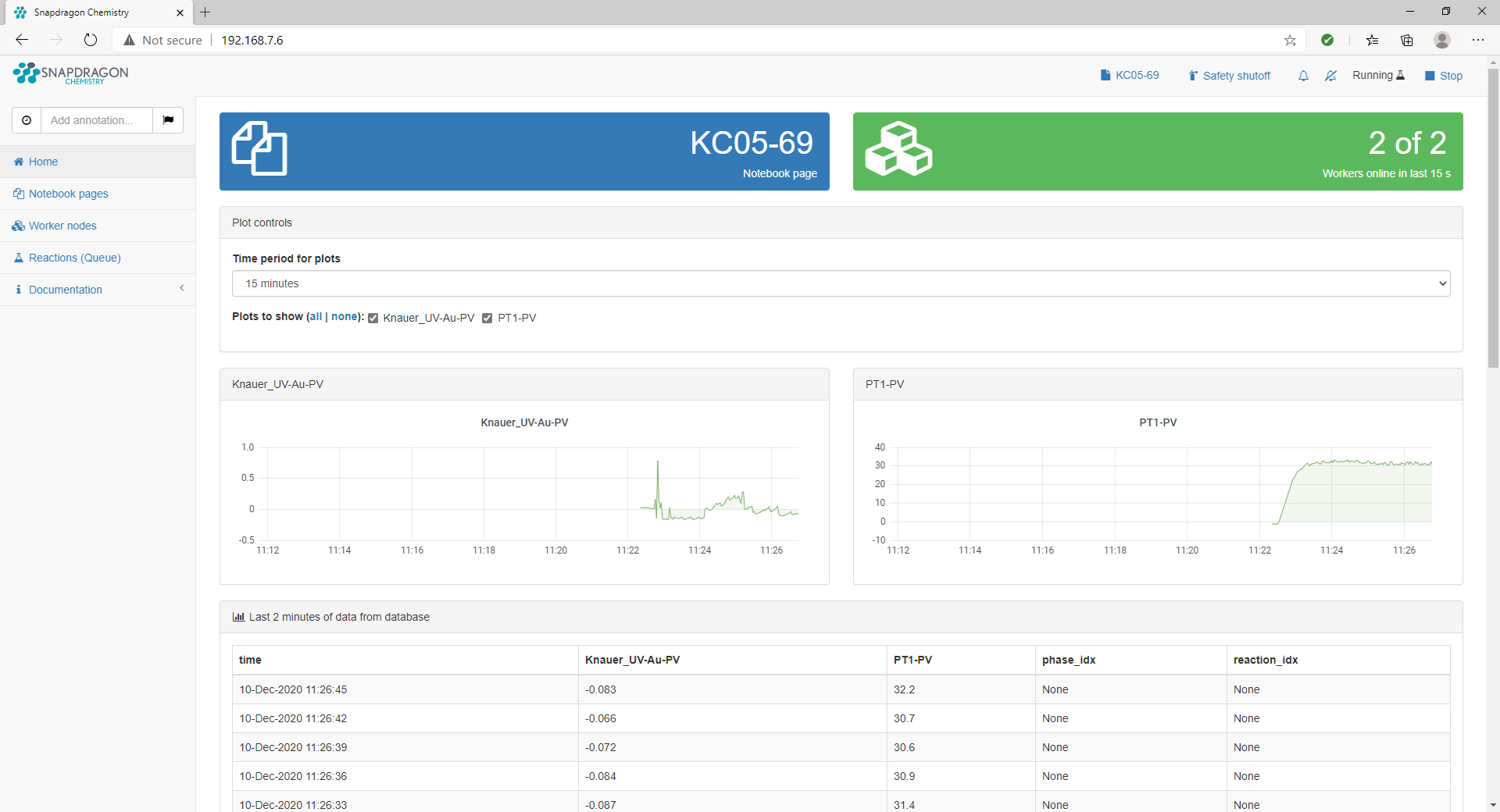 Client interfaceBrower-based. Multi-platform, desktop and mobile.LabOS ServerTypically 16 GB RAM with SSD running Ubuntu LinuxLabOS Worker Runs on Windows 10 or embedded devicesExample devices integrated with LabOS worker softwareFlow meters, pumps, temperature controllers, fraction collectors, online LC (Snapdragon Sample Relay System™), DC Power supplies (electrochemistry, photochemistry)Worker communication protocolsHTTP, Modbus TCP, Modbus RTU, RS-232, RS-485, 0-10 VDC, 0-20 mA, and others.Integration with Windows API/SDK using .NET. Others possible on request. Safety featuresAlert SMS message if values out of expected range. Automated reactor shutdown to safe state.Automation featuresSoftware allows users to queue up a series of conditions to evaluate. For each condition, an automation routine will execute.Integration with automation controllers for additional capability.Self-optimizing reactorIntegration with the SNOBFIT optimization algorithm is available